                                 «Утверждаю»                                  ЗДВР СОШ №4                      ______________Берликова Е.А.Флешмоб «Защити себя сам!»(профилактики ВИЧ-инфекции 5-11 классы)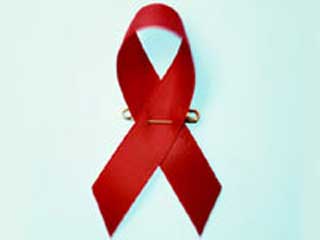 Подготовили:                                                                                      Выгузова  А.В.Машинская Е.А.Цель: привлечение внимания учащихся  к проблеме СПИДа и методах профилактики заражения ВИЧ–инфекцией.                           План проведения:Беседы с учащимися о проблеме СПИДа и методах профилактики заражения ВИЧ–инфекцией.Приобретение красных ленточек, для изготовления  эмблемы Определение времени и места проведения (СОШ №4, 3 декабря)Учащиеся 5б, 5в классов прикрепляют, раздают ленточки учащимся, учителям, тем самым выражая свое отношение и привлекая внимание к проблеме ВИЧ/СПИДа.Составление видеоотчета.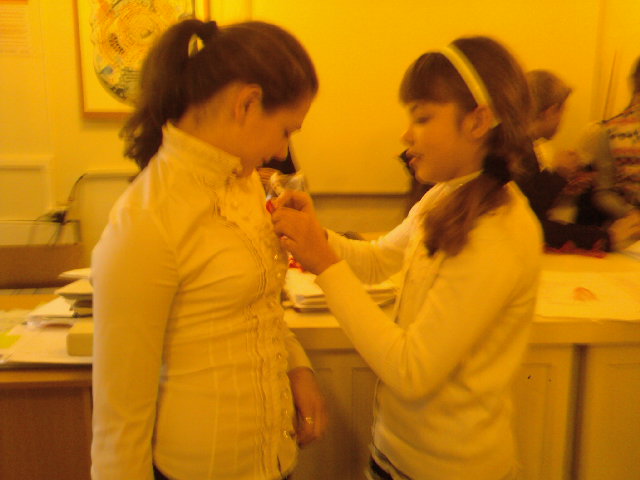 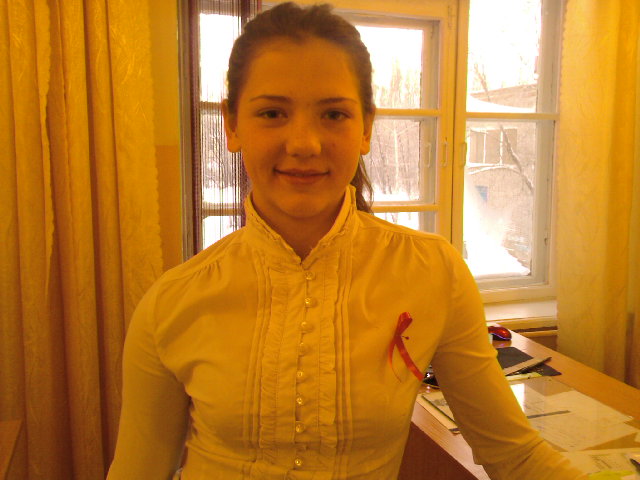 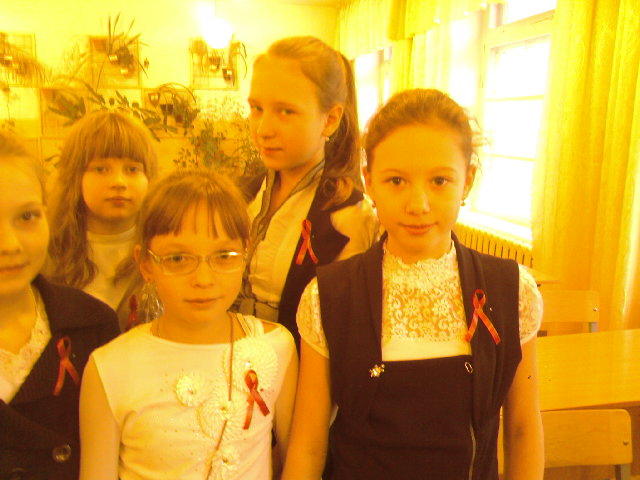 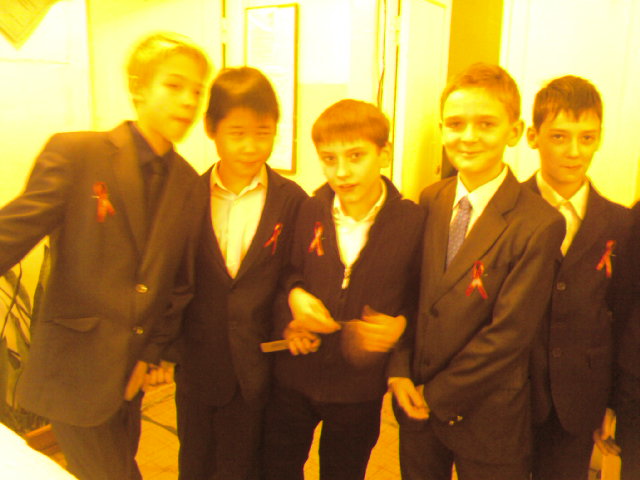 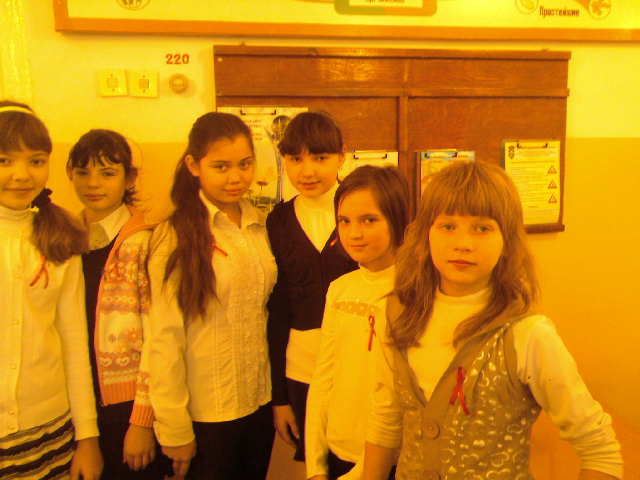 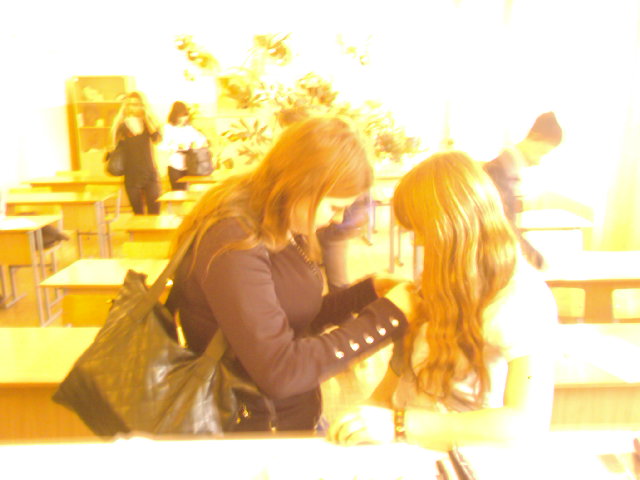 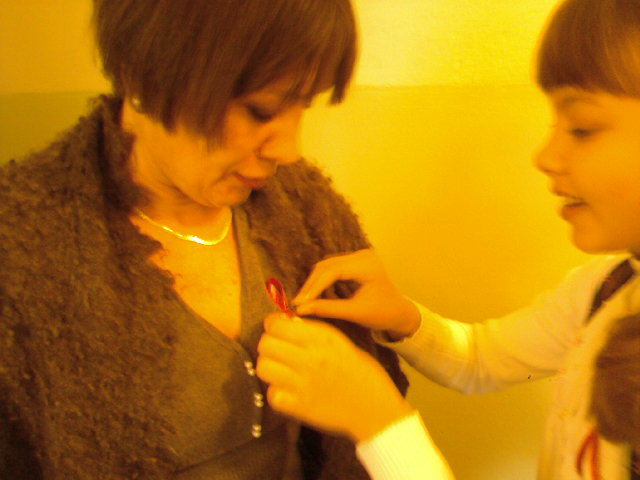 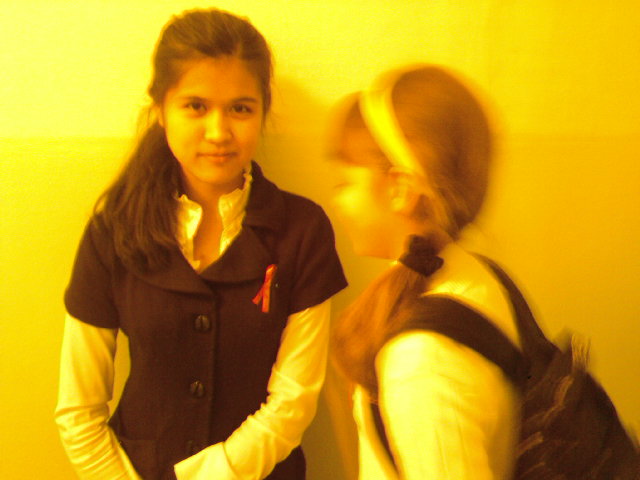 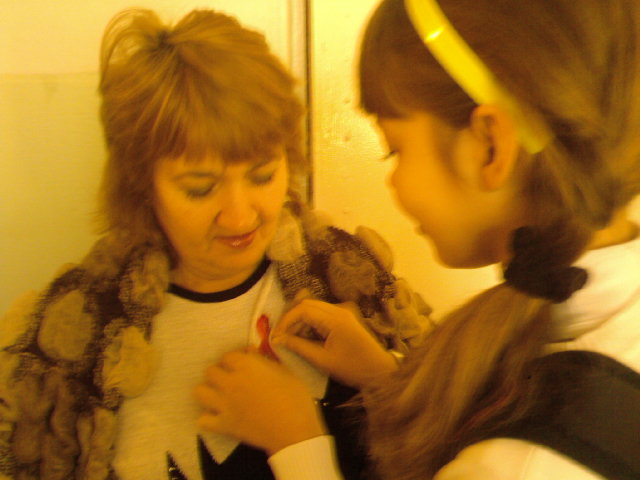 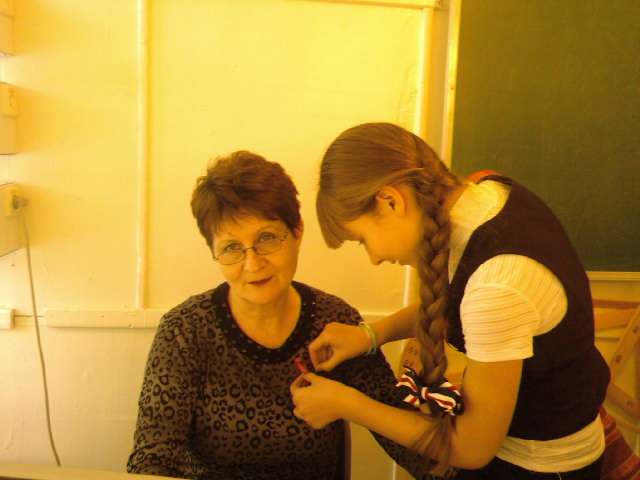 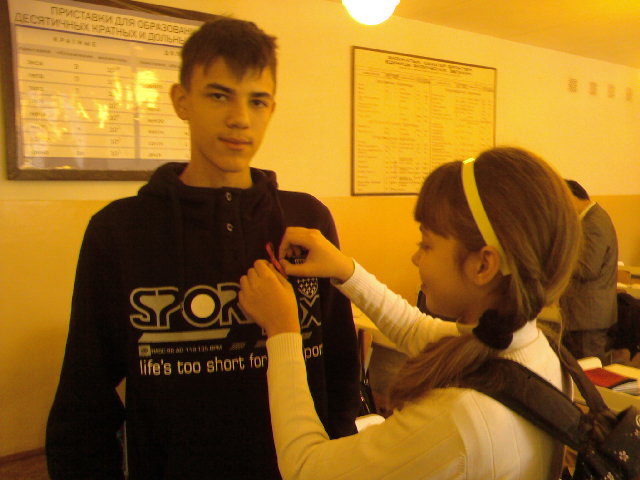 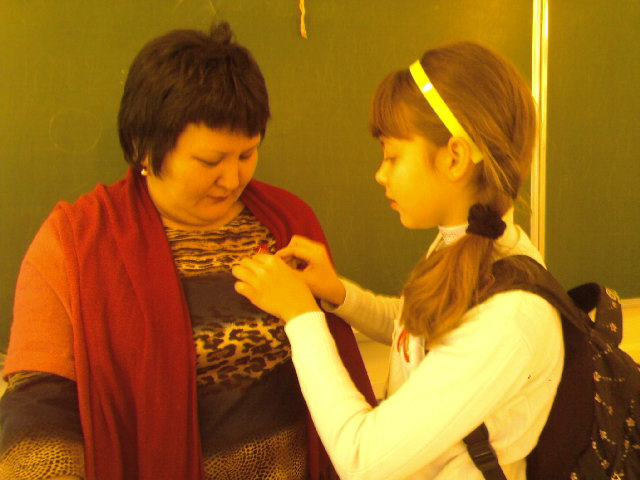 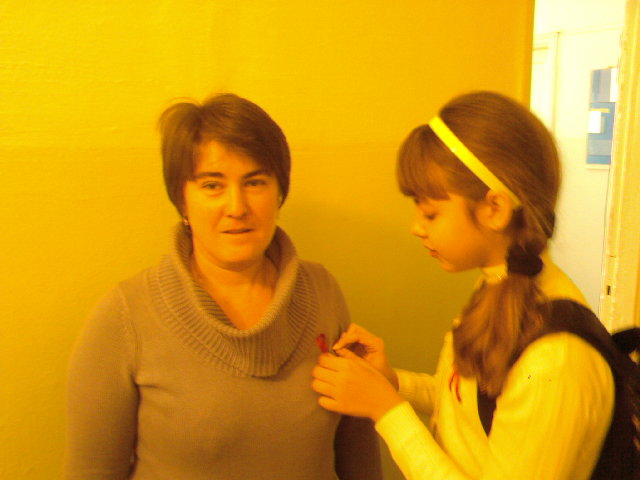 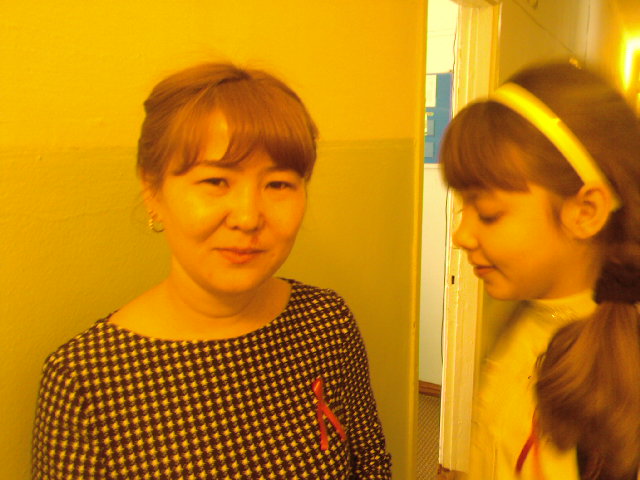 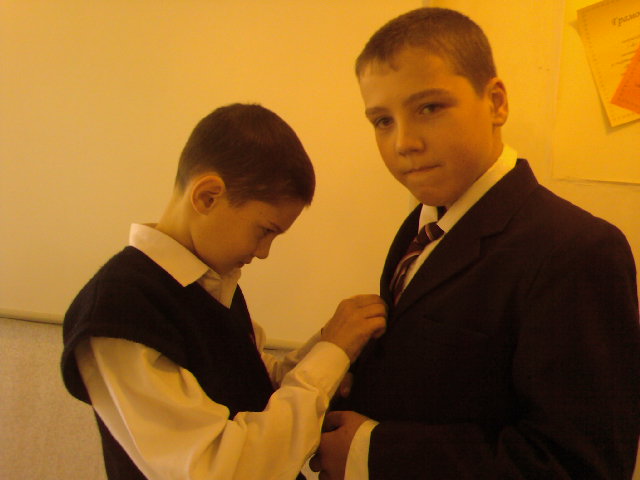 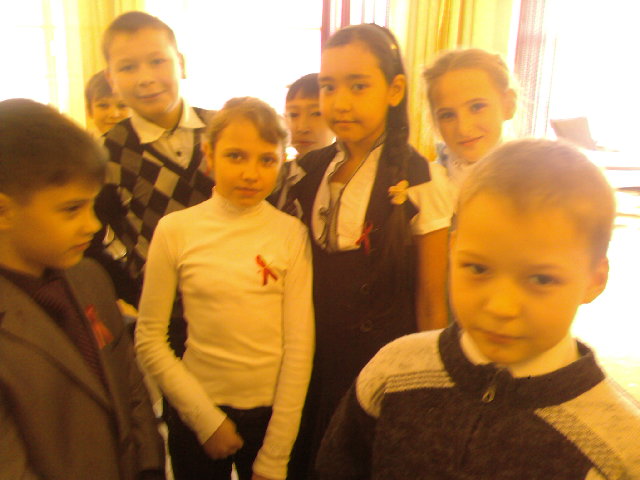 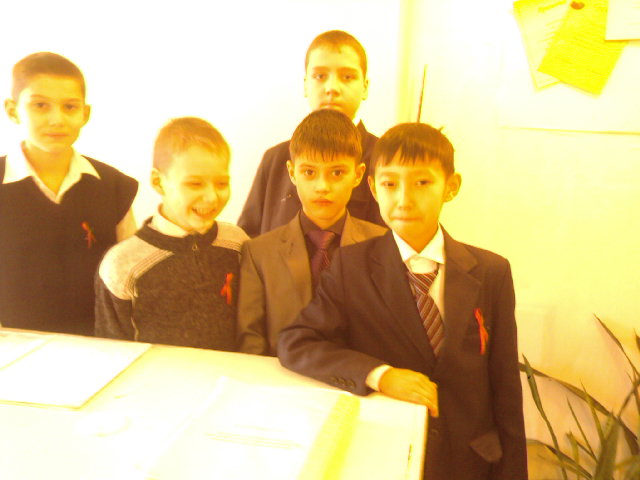 